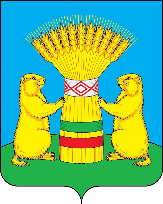 МКУ АДМИНИСТРАЦИЯ МУНИЦИПАЛЬНОГО ОБРАЗОВАНИЯ «ТАРБАГАТАЙСКИЙ РАЙОН»БУРЯАД УЛАСАЙ НЮТАГАЙ ЗАСАГАЙ ҺАНГАЙ ЭМХИ ЗУРГААН «ТАРБАГАТАЙН АЙМАГ»ПОСТАНОВЛЕНИЕ от «31» октября  2023г.                                                                          	№ 195                           с.ТарбагатайОб установлении запрета выездатранспортных средств на водныеобъекты,  в период становленияи вскрытия ледового покрова, в МО «Тарбагатайский район»Во исполнение Постановления Правительства Республики Бурятия от 20.01.2022 № 24 «О внесении изменения в Постановление Правительства Республики Бурятия от 31.07.2007 № 251 «Об утверждении Правил охраны жизни людей на водных объектах в Республике Бурятия»,  в целях совершенствования принимаемых мер по охране жизни людей на водных объектах в МО «Тарбагатайский район», Администрация МО «Тарбагатайский район»ПОСТАНОВЛЯЕТ: Запретить выезд и передвижение граждан с использованием транспортных средств или иных устройств, предназначенных для перевозки людей, грузов или оборудования на водные объекты, расположенные на территории  МО «Тарбагатайский район», за исключением транспорта служб, осуществляющих свои функции в рамках законодательства Российской Федерации1.1 В период становления ледового покрова, с 01 ноября по 30 ноября 2023 года.1.2. В период вскрытия ледового покрова, с 01 марта по 30 апреля 2024 года.2. Отделу ГО и ЧС МО «Тарбагатайский район» :2.1. Организовать разъяснительную работу с населением о запрете выхода граждан и выезд транспортных средств на водные объекты в период становления и вскрытия ледового покрова.2.2. В целях ограничения выезда транспортных средств на водные объекты использовать запрещающую знаковую информацию.2.3. Взять под особый контроль места подледного любительского лова рыбы.3. Настоящее Постановление вступает в силу со дня его принятия,  подлежит размещению на официальном сайте Администрации МО «Тарбагатайский район» и опубликованию в районных СМИ.4. Контроль за исполнением настоящего Постановления оставляю за собой.Глава МО «Тарбагатайский район»-Руководитель Администрации                                                           В.В. Смолин                                                                                      Исп.Семенникова Татьяна Леонидовнар.т. 83014656103